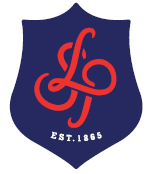 Pre-assessment content reviewPre-assessment skills reviewPost-assessment reviewRevision planning Subject: MathematicsYear: Y13Unit 8 Numerical MethodsWhat and Why “There are many problems in maths where finding an exact “analytic” solution is either impossible or impartially difficult. But there are a host of methods for finding solutions using numerical methods or approximations. In the age of digital computers these have become ever more important. In this unit you will study some of these. You have already met some, the Netwon-Raphson method, when you studied differentiation, and the trapezium rule when you studied integration. You will revise both of these and also learn others from change of sign  to cobweb and staircase diagrams.”Key terms:RootIntervalIterationWell-behavedConvergeDivergeCobwebStaircaseLimitTrapeziumKey ideasUnderstand what is meant by the root of an equationUnderstand the difference between an exact analytic and a numerical solution to an equationUnderstand why change of sign indicates a root in an       interval, and when this approach failsUnderstand what a cobweb and staircase iteration        converges to a root, and when they will fail and divergeDeepen your understanding of, and the limitations, of both Newton-Raphson for finding roots and the trapezium rule for finding definite integralsUnderstand how trapeziums can be used to approximate definite integralsUnderstand the derivation of the Trapezium rule and how it is used- and its limitationsApplications and skills:Be able to use change of sign to find a root to a given accuracy in an interval, and judge when this method will failBe able to construct cobweb and staircase diagrams to converge on a root to a given degree of accuracy- and judge when these will fail and divergeApply general iterative formulae to find rootsBecome fluent in using Newton-Raphson to find roots, and identify when and how this will failBecome fluent in using trapezium rule to find definite integrals, and identify when this will give under or over estimates of solution.Specification pointPre-readingApplication and Assessment (date)Independent learningExtension – Cultural Capital and ReadingI1- I4Topics you should be confident in prior to unit:The material you learned on Newton-Raphson in Differentiation and on              Trapezium rule in Integration 1. Also you need to be confident in using a graphical calculator to carry out iterations.End of unit                 assessment, which will also include selected year 12 material 50% seen 50% unseen90% pass needed or resit required. Kerboodle Online LoginMy MathsExam SolutionsMaths Genie VIDEOS: ????Enrichment: Some interesting problems on numerical methods, including exploring how Archimedes calculated the value of PI more accurately than anyone had ever done beforehttps://nrich.maths.org/8603I feel secure inI need to focus onMy action planI feel secure inI need to focus onMy action planWeaknesses in content knowledgeSkills I need to focus onMy action planRetest / review – teacher and student commentRetest / review – teacher and student commentRetest / review – teacher and student commentSpec pointNotes completeRevision materialsPast paper Qs Timed conditions